Plavalna šola v naravi – STRUNJAN 2016 (zadnje obvestilo)Podatki o nastanitvi: Turistično naselje Salinera, Strunjan 14, 6320 Strunjan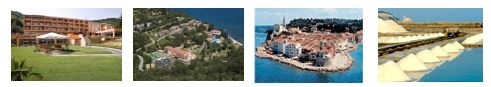 Spoštovani učenci in starši!Bliža se odhod v šolo v naravi za učence 5. razreda, ki bo potekala v Strunjanu od 13. 6. – 17. 6. 2016. Posredujemo vam še zadnje informacije ter seznam potrebne opreme za učence. Skrbno preberite in si shranite to obvestilo, da se boste na odhod kar najbolje pripravili.Odhod bo v ponedeljek, 13. 6., ob 6.00 na parkirišču trgovine TUŠ na Bakovski cesti. Pridite vsaj 10 minut pred odhodom, da preverimo vso opremo in jo pravočasno naložimo na avtobus. Na poti se bomo ustavili v Kobilarni Lipica, kjer imamo ob 11. uri voden ogled. Povratek bo v petek, 17. 6., predvidoma okoli 19. ure na postajališču pred OŠ III Murska Sobota.V Strunjanu imamo prvi obrok večerjo, zato naj imajo učenci v nahrbtniku pripravljeno malico. V petek zaključimo s kosilom, morebitno malico na poti nazaj si učenci lahko kupijo ob postankih.Starši poskrbite za tablete proti slabosti za učence, ki težje prenašajo vožnjo z avtobusom in ladjo. Če obstajajo zdravstveni zadržki glede udeležbe v šoli v naravi, se o tem posvetujte z zdravnikom.Učenci lahko imajo mobilne telefone, ki pa jih bodo uporabljali pred večerjo, predvidoma med 18. in 18.30 uro oz. po dogovoru z učitelji. Ne priporočamo ostalih multimedijskih pripomočkov, kot so npr. prenosne igralne konzole, saj gre navsezadnje za šolo v NARAVI. Za morebitne izgube učenci odgovarjajo sami.Učenci potrebujejo nekaj denarja za sladoled, pijačo, spominke … Za denar odgovarjajo sami.SEZNAM POTREBNE OPREME (starši pripravite opremo skupaj z učenci):potovalna torba, nahrbtnik, plastenka 0,5lkopalna oprema (dvojne kopalke, 2x kopalna brisača)spodnje perilo, nogavice, pižamakratke in dolge hlače (trenirka)majice (dolgi, kratki rokav)pulover ali jopicaosebni pribor (milo, zobna ščetka, pasta, glavnik, …)kapa ali drugo pokrivalošportni copatiprimerna obutev za zunaj in v sobi-natikači2 brisači (osebna higiena)zaščitna krema ali olje proti soncu (preverite ali je dovolj kreme oz. olja v embalaži in njen rok trajanja)peresnicazabavne igre (karte, monopoli,…)ležalna podlogazdravstvena karticaProsimo starše, da ne kličete na recepcijo hotela, v nujnih primerih pa pokličite vodjo šole v naravi na telefon 031 366 196.Verjamemo, da nam bo vreme naklonjeno in se bomo imeli lepo. Razredničarki: Gabrijela Mastnak, Alenka GrčarVodja šole v naravi: Gabrijela MastnakVodja plavanja: Polonca HorvatRavnateljica: Sonja Čerpnjak